ЭКСТРЕННОЕ ПРЕДУПРЕЖДЕНИЕ «Утром 01.06.2021 и до конца суток 01.06, а так же в течении суток 02.06 и 03.06 местами в крае ожидается комплекс метеорологических явлений: сильный дождь, ливень в сочетании с грозой, градом, шквалистым усилением ветра 20-22 м/с».О проведении мероприятий по предупреждению возникновения чрезвычайных ситуаций в кратчайшие сроки доложить на имя главы муниципального образования Тихорецкий район через оперативного дежурного ЕДДС (кабинет №101 здания администрации Тихорецкий район) по электронной почте: ugz_tich@mail.ru по форме: «В соответствии с экстренным предупреждением от 31.05.2021 г., превентивные мероприятия по предупреждению возникновения чрезвычайных ситуаций проведены. Предупреждение доведено руководителям организаций, предприятий, учреждений, населению». 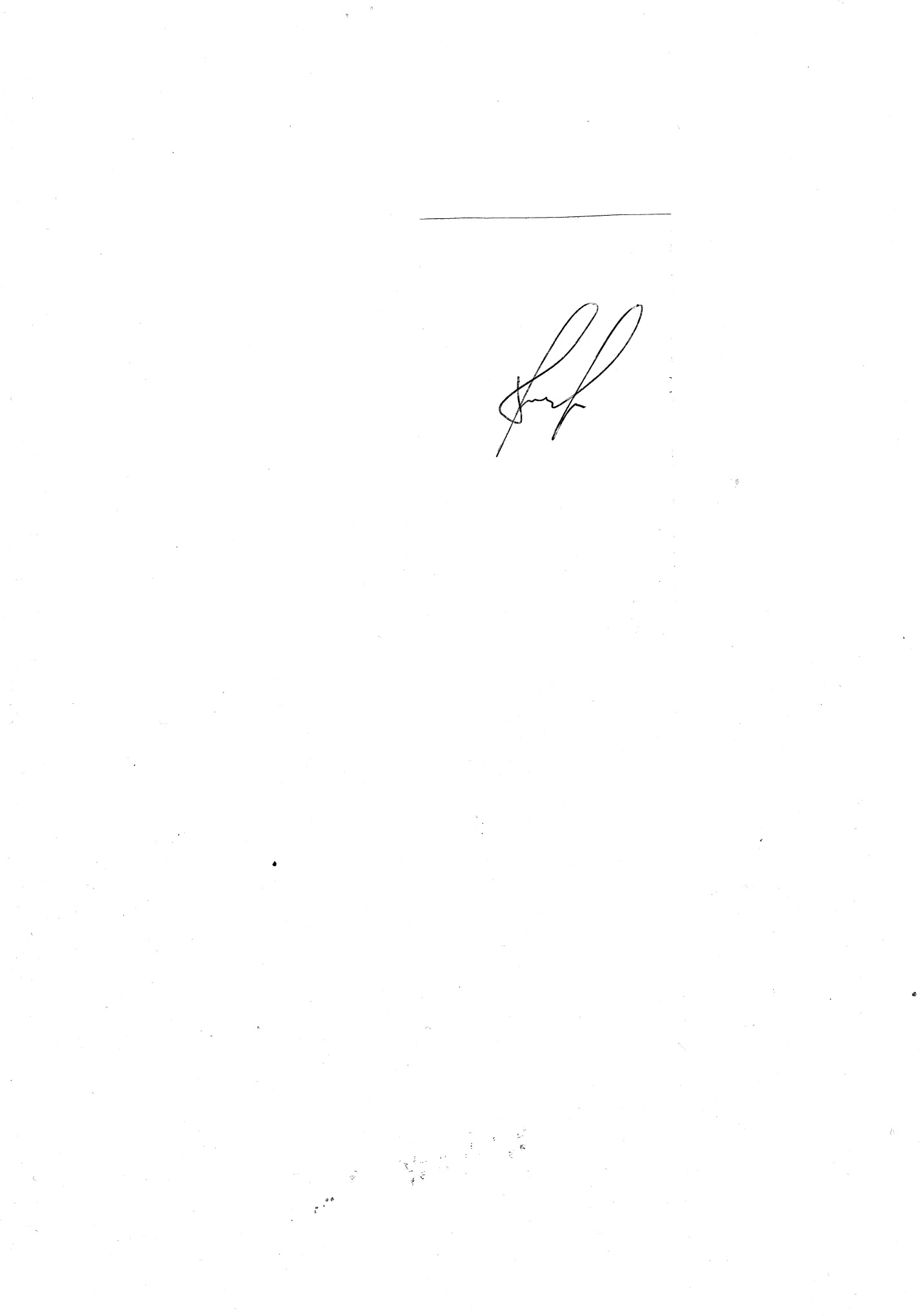 Руководитель МКУ МО Тихорецкий район«Управление гражданской защиты»                                                    В.В. Телешун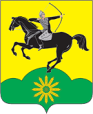 АДМИНИСТРАЦИЯМУНИЦИПАЛЬНОГО  ОБРАЗОВАНИЯ ТИХОРЕЦКИЙ  РАЙОНМУНИЦИПАЛЬНОЕ КАЗЕННОЕ УЧРЕЖДЕНИЕ«управление  гражданской  защиты»Ленинградская ул., 205, г. Тихорецк,Краснодарский край, 352120тел/факс (86196) 5-37-52, 7-08-35ugz_motr@mail.ru«31» мая 2021 г. № 502Главам поселений